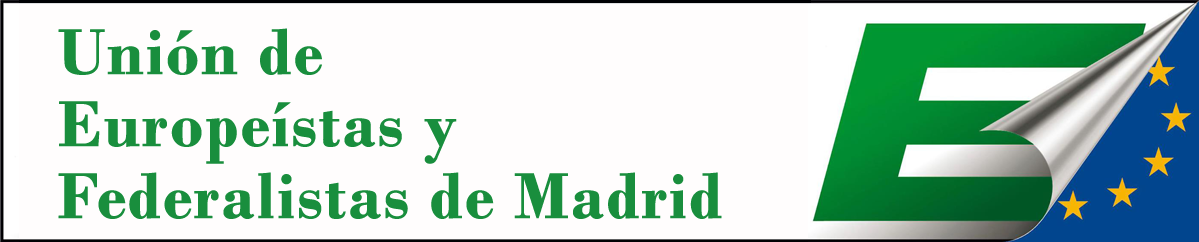 ACTA DE REUNIÓNCONSEJO DE UEF MADRIDA las 19:39 del día 14 de junio de 2018 comienza la reunión del Consejo de UEF Madrid, en la sede del Movimiento Europeo en España (C/Gran Vía, 43).Orden del día:Lectura y aprobación del Acta de la Reunión AnteriorSeguimiento de los Acuerdos del Anterior Consejo2.1) Cierre de actividades y propuesta de ponentes para las jornadas en Colegio Mayor César Carlos2.2) Fijación de la actividad de la convención ciudadana.2.3) Cena de confraternización de los dos pilares de UEF Madrid: JEF Madrid y mayores de 35 años.2.4) Cierre de la contabilidad del viaje a Bruselas.2.5) Cierre de las cuentas     3) Ruegos y PreguntasLista de Asistentes:Lectura y aprobación del Acta de la reunión anterior.Dos de los asistentes no se habían leído el borrador del Acta de la reunión anterior (30 de mayo de 2018). Se les comunica que se envió a los miembros Consejo el pasado sábado. El vocal Francisco Aldecoa pregunta si hay una copia del borrador y el secretario le facilita una. Puesto que el vicepresidente Damián Macías tampoco se la leyó antes de ir a la reunión, Francisco Aldecoa la leyó en voz alta.Tanto Aldecoa como Damián Macías no recuerdan que se acordase el último párrafo del punto 3 y solicitan su eliminación. Se aprueba el acta de la reunión anterior con la eliminación del último párrafo del punto 3 que aparecía en el borrador.Seguimiento de los acuerdos del anterior Consejo:2.1) Cierre de actividades y propuesta de ponentes para las jornadas en Colegio Mayor César CarlosEl presidente Óliver Soto señala que está pendiente de la Agenda de Enrique Barón para establecer la primera fecha para el ciclo de conferencias “Cuenta atrás para las Elecciones Europeas” en el Colegio Mayor César Carlos para septiembre-octubre.El tesorero Pedro Luis Egea propone invitar a Carlos Carnero, propone que sea sobre la cooperación, ya que hace poco realizó una conferencia sobre el tema.La propuesta del profesor Aldecoa es el General García Servet para una conferencia sobre política de Defensa. También propone a la vocal Victoria Rodríguez, pero sin especificar el tema.El secretario Jorge Juan Morante sugiere a la Dra. Susana del Río, recientemente nombrada académica de la Academia Europea de las Ciencias y las Artes y que forma parte del grupo de expertos en temas de Ciudadanía Europea y Gobernanza de la Comisión Europea. Como tema propone Ciudadanía Europea.Un profesor de Relaciones Internacionales llamado Joel es la propuesta del vicepresidente Damián Macías. Quedaría pendiente saber el nombre completo y el tema sobre el que hablaría.Antonio Linaje también propone a Carlos Carnero, pero como ya lo había propuesto Pedro Luis Egea, se compromete a pensar otros nombres.2.2) Fijación de la actividad de la consulta ciudadanaDebido a las fechas actuales y la posibilidad de que vaya poca gente, se decide aplazar a septiembre la celebración de la consulta ciudadana para la que nos concedieron la subvención. Se contactará con los profesores de la Universidad de Alcalá, Carlos Francisco Molina del Pozo y Carlos Jiménez Piernas (propuestos en la anterior reunión del 30 de mayo) para proponerles que impartan unas breves conferencias iniciales. Horacio Díez, secretario de UEF España, se encargará de contactar con el alcalde de Alcalá, y con el concejal Alberto Blázquez, para invitarles a participar.	2.3) Cena de confraternización de los dos pilares de UEF Madrid: JEF Madrid y mayores de 35 años.Como está cerrado el Riazor por reformas, el presidente Óliver Soto ha estado mirando en el restaurante Cava María, que nos harían buen precio.El vicepresidente Damián Macías propone aprovechar otro evento para hacer la cena de confraternización o tomar unas cervezas.Antonio Linaje sugiere aprovechar el Meet and Greet que organiza JEF Madrid y al que está previsto que asistan miembros de UEF y JEF Italia para celebrarla dentro de las actividades.Se acuerda celebrarla el 21 de julio, en el marco del Meet and Greet.2.4) Cierre de la contabilidad del viaje a Bruselas.El presidente Óliver Soto expone que debemos decidir que se hace con el dinero que ha quedado. El vocal Francisco Aldecoa sugiere que nos quedemos con el dinero si no hay problema. Tanto el presidente como el tesorero señalan que, sin un documento de donación, no podemos quedarnos el dinero que ha quedado del viaje, Óliver resalta que esto es lo que se ha hecho en anteriores viajes para que el remanente vaya para la asociación. Damián entiende que, con haber pedido los 200€ a los participantes, se sobreentiende que el dinero restante se entrega a la asociación.
Pedro Luis Egea apunta que la legislación ha cambiado y que “lo que se hacía antes ya no vale”. Óliver expone que “antes se pagaba todo en mano y se crea ahora la figura del agente pagador”. Pedro señala que la función del agente pagador es la de intermediario, la de pagar y que no puede quedarse con el dinero o se entrega a la gente o al Parlamento Europeo.
El vicepresidente Damián Macías alega que está a la espera de que la Unión Europea le diga si tiene que devolver el dinero. El presidente Óliver Soto no entiende que se espere a la resolución de la Unión Europea y que como nos abran una inspección aleatoria todo esto saldría a la luz.Pedro explica que los 3.755,10€ o se entregan a los participantes o al Parlamento Europeo. Pero que no podemos quedárnoslos sin un documento de donación. A lo que Óliver añade que la alternativa es emitir facturas con IVA, con todo el trabajo añadido.Damián Macías considera que si ha dicho verbalmente se puede quedar el dinero en UEF Madrid. Pedro le responde que hace falta el consentimiento expreso.Francisco Aldecoa sugiere que, si va a ser un problema para UEF Madrid quedárselo, que se devuelvan los 3.755,10€ a los participantes en el viaje.Óliver señala que los 225€ que adelantó UEF Madrid para el viaje si que se nos deben ingresar. Damián Macías muestra su conformidad. Se acuerda que los 3.755,10€ deben devolverse a los participantes del viaje y que se debe ingresar los 225€ de UEF Madrid en la cuenta de la asociación.2.5) Cierre de las cuentasEl tesorero Pedro Luis Egea explica que ha habido un error en cómo se deben realizar y presentar las cuentas de la asociación hasta ahora. Presenta un balance de la situación económica abreviado de la asociación a 2017 (anexo 1) y señala que las cuentas deben ser del ejercicio económico y no del periodo entre asambleas como se ha venido haciendo.Ruegos y preguntas.El vicepresidente Damián Macías pregunta sobre las próximas elecciones en UEF Madrid. El presidente Óliver Soto señala que ha decidido que convocará la Asamblea para septiembre para dejar terminada la organización del ciclo de conferencias y la convención ciudadana para la siguiente junta.Se cierra la reunión a las 20:50.Resumen de los acuerdos adoptados:Se aprueba el acta de la reunión anterior (30 de mayo de 2018) con la eliminación de un párrafo ya que dos de los miembros del Consejo no reconocen que se hubiera decidido.Se establece una lista de ponentes para el ciclo de conferencias: Enrique Barón, Carlos Carnero, General García Servet y Susana del Río, y se espera tener otros dos nombres. El ciclo comenzaría con Enrique Barón cuando se conozca su agendaSe acuerda la celebración de la consulta ciudadana en septiembre, se contactará con los dos profesores de la Universidad de Alcalá propuestos en la anterior reunión y con el alcalde Javier Rodríguez Palacios y el concejal Alberto BlázquezEl Consejo aprueba la celebración de una cena o comida de confraternización de UEF y JEF Madrid.Se acuerda que el responsable del viaje devuelva 3.755,10€ a los participantes del viaje y que debe ingresar 225€ a UEF Madrid en la cuenta de la asociación.La próxima Asamblea Ordinaria de UEF Madrid y las elecciones al Consejo se llevarán a cabo cuando ya se haya celebrado la Consulta Ciudadana y se haya dejado organizado el Ciclo de ConferenciasFirma del secretario 						Visto Bueno del presidenteJorge Juan Morante						Óliver Soto Sainz Anexo 1Nombre y Apellidos ResponsabilidadPedro Luis EgeaTesorero de UEF MadridJorge Juan MoranteSecretario de UEF MadridFrancisco AldecoaVocal de UEF MadridDamián MacíasVicepresidente de UEF MadridÓliver SotoPresidente de UEF MadridAntonio LinajeMiembro nato del Consejo de UEF Madrid en su calidad de presidente de JEF Madrid.Balance de situación abreviado de UEF MadridBalance de situación abreviado de UEF MadridBalance de situación abreviado de UEF MadridBalance de situación abreviado de UEF MadridActivo 31-12-2017Activo 31-12-2017Patrimonio neto y Pasivo 31-12-2017Patrimonio neto y Pasivo 31-12-2017Activo no corriente 24,02Patrimonio Neto1.605,03Inmovilizado intangible0,00      A1) Fondos propios0,00Inmovilizado material0,00Dotación Fundacional0,00      V.        Inversiones financieras a l/p24,02Dotación Fundacional0,00Activo Corriente6.628,26      II. Reservas0,00II. Deudores comerciales y otras cuentas a cobrar4.455, 36      IV. Excedente del ejercicio1.605      3. Otros deudores4.455,36      C) Pasivo Corriente5.047,25      VII. Efectivo y otros activos líquidos equivalentes2.172, 90      II. Deudas a corto plazo50,00       3. Otras deudas a c.p.50,00      V. Acreedores comerciales y otras cuentas a pagar4.997,25Otros acreedores4.997,25TOTAL ACTIVO6.652,28TOTAL PATRIMONIO NETO Y PASIVO6.652,28